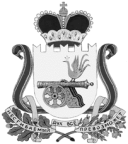 ВЯЗЕМСКИЙ РАЙОННЫЙ СОВЕТ ДЕПУТАТОВРЕШЕНИЕот 28.02.2018 № 20 Об отчете юридического отдела Администрации муниципального образования «Вяземский район» Смоленской области за 2017 годВ соответствии с решением Вяземского районного Совета депутатов от 26.08.2015 № 60 «Об утверждении Положения о порядке осуществления Вяземским районным Советом депутатов контрольных мероприятий за исполнением Администрацией муниципального образования «Вяземский район» Смоленской области полномочий по решению вопросов местного значения», Вяземский районный Совет депутатовРЕШИЛ:Утвердить отчет о работе юридического отдела Администрации муниципального образования «Вяземский район» Смоленской области за 2017 год.Председатель Вяземскогорайонного Совета депутатов                                                            П.В. Хомайко